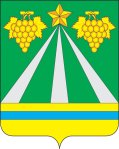 АДМИНИСТРАЦИЯ  МУНИЦИПАЛЬНОГО  ОБРАЗОВАНИЯКРЫМСКИЙ  РАЙОНУПРАВЛЕНИЕ  ОБРАЗОВАНИЯПРИКАЗот  22. 04 2015 г.                                                                                          №  400- одгород  КрымскОб организации деятельности групп семейного воспитания на базе муниципальных дошкольных образовательных организаций муниципального образования Крымский районВ соответствии со статьей 64 Федерального закона от 29 декабря 2012 года № 273-ФЗ «Об образовании в Российской Федерации», статьей 12 Закона Краснодарского края от 16 июля 2013 года № 2770-КЗ «Об образовании в Краснодарском крае», санитарно-эпидемиологическими правилами и нормативами 2.4.1.3147-13 «Санитарно-эпидемиологические требования к дошкольным группам, размещенным в жилых помещениях жилищного фонда», утвержденными постановлением Главного государственного санитарного врача Российской Федерации от 19 декабря 2013 года № 68, пунктами                         3, 6 и 13 приказа Министерства образования и науки Российской Федерации от              30 августа 2013 года «Об утверждении Порядка организации и осуществления образовательной деятельности по основным общеобразовательным программам – образовательным программам дошкольного образования», в целях обеспечения всестороннего развития детей, не посещающих дошкольные образовательные организации, развития новых форм системы дошкольного образования, поддержки многодетных семей  п р и к а з ы в а ю: 1. Утвердить Положение об организации деятельности групп семейного воспитания на базе муниципальных дошкольных образовательных организаций (далее – положение о группах семейного воспитания) (приложение № 1).2. Руководителям муниципальных дошкольных образовательных организаций 1) на основании проведенного мониторинга и выявленных желающих открыть группы семейного воспитания на базе дошкольных образовательных организаций;2) производить оплату труда работников групп семейного воспитания в соответствии с постановлениями администрации муниципального образования           Крымский район от 28 ноября 2008 года №3472 «Об отраслевой системы оплаты труда работников муниципальных учреждений управления образования администрации муниципального образования Крымский район»;3) взаимоотношения между дошкольными образовательными организациями и работниками групп семейного воспитания отрегулировать договором в новой редакции (эффективный контракт), включающим в себя взаимные права, обязанности и ответственность сторон;   4) производить выдачу продуктов питания по натуральным нормам соответствующим в дошкольной организации по возрастной категории в соответствии с перечнем (приложение № 2);5) при приеме на работу работников групп семейного воспитания руководствоваться Трудовым Кодексом Российской Федерации, положением о группах семейного воспитания. 3. Главному специалисту управления образования С.А. Агиенко осуществлять контроль за развитием и деятельностью групп семейного воспитания.6. Директору муниципального казенного учреждения «Централизованная бухгалтерия управления образования администрации муниципального образования Крымский район» И.В. Трофименко:1) обеспечить финансирование за счет средств, предусмотренных на финансирование выполнения организацией муниципального задания в группах общеразвивающей направленности, за счет субвенции из краевого бюджета, а в группах семейного воспитания, осуществляющих присмотр и уход  за детьми  без реализации образовательной программы  дошкольного образования, за счет средств отрасли «Образование» по местному бюджету. 8.  Контроль  за исполнением приказа оставляю за собой.Исполняющий обязанностиначальника управления							В.В. Колтаевская